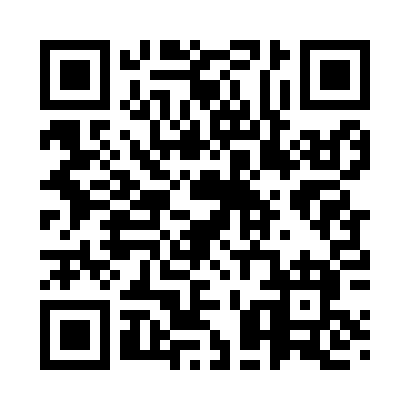 Prayer times for Bannister Ford, Missouri, USAMon 1 Jul 2024 - Wed 31 Jul 2024High Latitude Method: Angle Based RulePrayer Calculation Method: Islamic Society of North AmericaAsar Calculation Method: ShafiPrayer times provided by https://www.salahtimes.comDateDayFajrSunriseDhuhrAsrMaghribIsha1Mon4:215:531:165:108:3910:102Tue4:225:541:165:108:3810:103Wed4:235:541:165:108:3810:104Thu4:235:551:175:118:3810:095Fri4:245:551:175:118:3810:096Sat4:255:561:175:118:3810:087Sun4:265:571:175:118:3710:088Mon4:265:571:175:118:3710:079Tue4:275:581:175:118:3710:0710Wed4:285:581:175:118:3610:0611Thu4:295:591:185:118:3610:0612Fri4:306:001:185:118:3510:0513Sat4:316:001:185:118:3510:0414Sun4:326:011:185:118:3410:0315Mon4:336:021:185:118:3410:0316Tue4:346:031:185:118:3310:0217Wed4:356:031:185:118:3310:0118Thu4:366:041:185:118:3210:0019Fri4:376:051:185:118:329:5920Sat4:386:061:185:118:319:5821Sun4:396:061:185:118:309:5722Mon4:406:071:185:118:299:5623Tue4:416:081:185:118:299:5524Wed4:436:091:185:108:289:5425Thu4:446:101:185:108:279:5326Fri4:456:101:185:108:269:5227Sat4:466:111:185:108:259:5028Sun4:476:121:185:108:249:4929Mon4:486:131:185:098:249:4830Tue4:496:141:185:098:239:4731Wed4:516:151:185:098:229:45